Florida Automated Faulting Method (Attachment)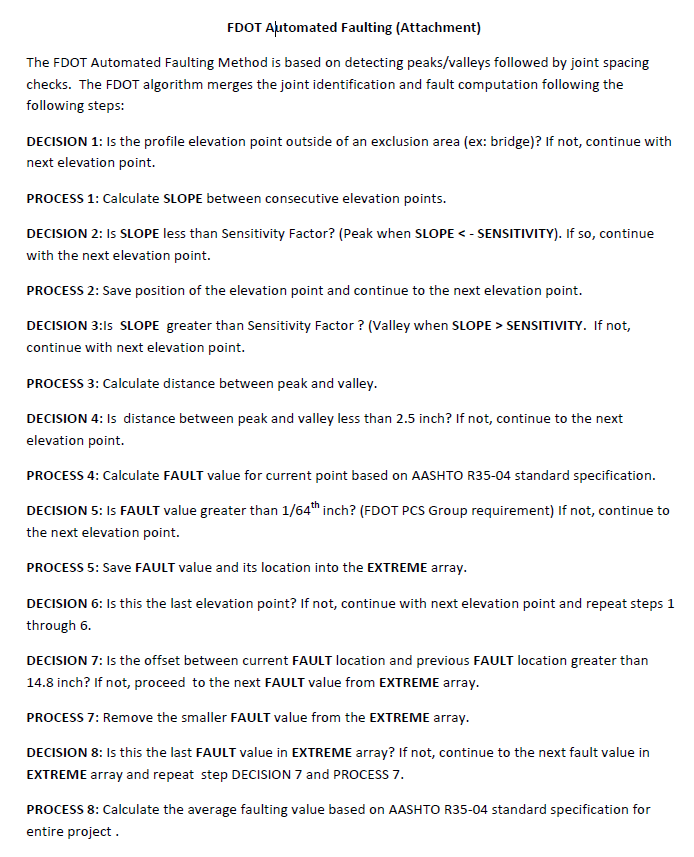 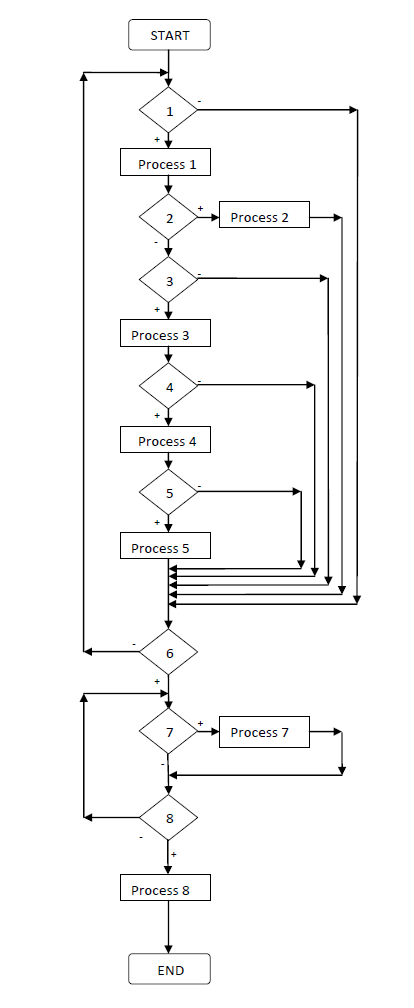 